Ano B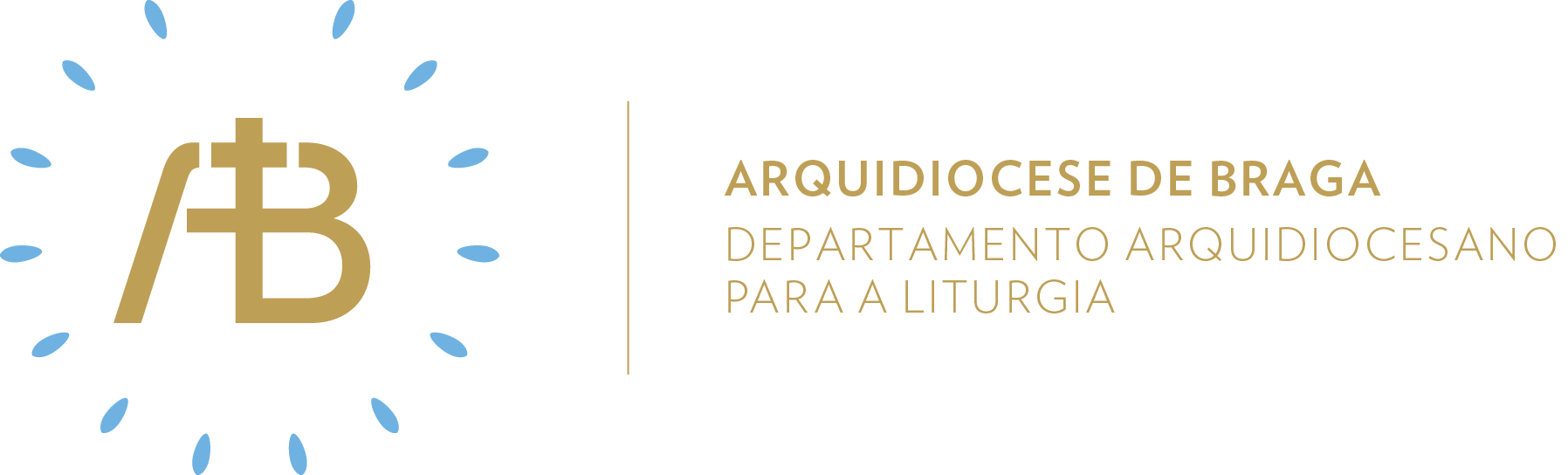 Tempo de Natal Natal do SenhorSemear a Palavra“Ilumina todo o homem”Celebrar em comunidadeItinerário simbólicoColocar uma imagem do PAPA FRANCISCO junto do Presépio. Dispor justamente em relevo a palavra SONHO, como forma de passo para a fraternidade. Sugestão de cânticos[Entrada] É Natal, Cristo nasceu – A. Cartageno[Glória] Glória a Deus nas alturas – Az. Oliveira[Apresentação dos dons] Meia-noite dada – Harm. M. Simões[Comunhão] O Verbo fez-Se carne – M. Silva[Final] Cantem, cantem os anjos – M. FariaEucologia[Orações presidenciais] Orações da solenidade do Natal do Senhor[Prefácio] Prefácio I do Natal do Senhor[Oração Eucarística] Oração Eucarística III[Bênção] Bênção solene do Natal do SenhorIntrodução ao espírito da celebraçãoDepois dos ritos iniciais, fazer a seguinte admonição ao espírito da celebração:Eu sou Jorge Mario Bergoglio, mais conhecido como Papa Francisco, nasci em Buenos Aires em 1936. Na minha juventude fui tocado pela graça de Deus e pelos ensinamentos de Cristo. Ao longo dos anos, servi como sacerdote e bispo, sempre procurando guiar as pessoas para uma vida de amor e compaixão. Acredito firmemente na unidade e na solidariedade entre todos os seres humanos, independentemente da sua fé ou origem. Defendo que devemos acolher o próximo como irmão, pois esta é a essência da mensagem de Jesus. Ao assumir a responsabilidade como Papa, vi na Igreja uma oportunidade de promover um entendimento mais profundo da fraternidade global. Encorajo todos a que possamos, juntos, construir o sonho de um mundo onde a fraternidade seja o alicerce de nossa convivência; e desejo ardentemente que cada pessoa se sinta amada e valorizada exatamente pelo que é.Neste momento, pode ser colocada a imagem do Papa Francisco no lugar previsto.Evangelho para os jovensJesus nasceu! Jesus não nasceu só para nos apontar o caminho da vida ou de como deve ser vivida a nossa passagem neste mundo. Ele nasceu para viver connosco. Ele decidiu viver como nós. “O que não foi assumido não pode ser salvo / redimido”. Ele nasceu e assim decidiu sentir o frio no seu rosto, precisou do colo de sua mãe, conheceu o toque da roupa sobre o corpo, delicia-se com o barulho e a luz de uma fogueira, escuta canções de embalar. Vê pela primeira vez as pessoas que o visitam nos primeiros dias da Sua existência. Jesus nasce e chora logo nos primeiros momentos da sua existência para dar o salto para a vida humana, fora do útero e proteção de sua mãe. Jesus nasceu para dizer que é possível viver neste mundo cheio de surpresas negativas, mas que também é um lugar de bondade, paz, harmonia e amor entre todos. Profissão de féNo dia de Natal, todas as pessoas são convidadas a ajoelharam-se no momento do Credo às palavras “e encarnou…”. Que todos os gestos em que o povo se ajoelha sejam um ato de reconhecimento da vinda de Jesus ao mundo. “Cristo Jesus, que era de condição divina, não Se valeu da sua igualdade com Deus, mas aniquilou-Se a Si próprio. Assumindo a condição de servo, tornou-Se semelhante aos homens”.Oração UniversalV/ Irmãos e irmãs: neste dia de festa e de alegria, supliquemos ao Pai, que está nos céus, que nos dê a sua paz e a vida eterna, dizendo (ou: cantando), cheios de confiança:R. Abençoai, Senhor, o vosso povo.[1º leitor] Pelas Igrejas do Oriente e do Ocidente:[2º leitor] para que revelem e anunciem em toda a parte que Jesus é o Verbo eterno de Deus Pai, oremos.[1º leitor] Pelos estrangeiros que moram entre nós:[2º leitor] para que sejam respeitados na sua dignidade e encontrem mãos amigas que os acolham, oremos.[1º leitor] Pelos pais que vivem na tristeza e pelos filhos que cresceram sem amor:[2º leitor] para que encontrem em Deus a paz e a alegria, oremos.[1º leitor] Pela Igreja, que trabalha na preparação do Quinto Congresso Eucarístico Nacional:[2º leitor] para que experimente a alegria do nascimento do Salvador e, com Maria, louve a Deus, oremos.[1º leitor] Por todos nós que celebramos o Natal:[2º leitor] para que Jesus nos guarde na sua graça e nos torne mais atentos uns aos outros, oremos.V/ Senhor, nosso Deus, que nos enviastes o vosso amado Filho para trazer ao mundo a luz do Céu, dai a cada pessoa a graça imensa de O reconhecer e acolher como Salvador. Ele que vive e reina por todos os séculos dos séculos.R/ Ámen. Encontrar o Pão na PalavraMeditação EucarísticaJesus nasce e quer nascer de novo na vida de todos os cristãos. Escutar as palavras da narração da instituição da Eucaristia ditas por Jesus e agora fazendo memória delas dá-nos uma sensação de consolo e de paz, pois é Ele que nos fala e quer continuar a falar. Não são palavras mortas que tomam vida só no momento eucarístico. As Suas palavras dão sentido à vida. Elas são vida e vida em abundância. “Fazei isto em memória de mim” na Eucaristia e na vida iluminada por Cristo.   Sair em missãoQue sonhos tenho e que anseio cumprir no próximo ano? Que ao longo da semana peçamos a Deus a graça de realizarmos esses sonhos para uma sociedade mais justa e fraterna. 